SPONSORSHIP AGREEMENTCompany Information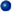 Category Period of PaymentWe hereby have agreed to 2024 Spring Meeting&International Symspoisum Date:                         Signature:______________________________________ * Facsimile or scanned email copy of this agreement bearing a signature shall be deemed delivery of a signed agreement. * Please complete this form and return it to the KSBB Organizing Committee by fax (+82-2-557-2164). KSBB Organizing CommitteeTel: +82-2-556-2164| Fax: +82-2-557-2164| E-mail: ksbb@ksbb.or.krAdvertisement AGREEMENTCompany InformationCategory Period of PaymentWe hereby have agreed to 2024 Spring Meeting&International Symspoisum Date:                         Signature:______________________________________ * Facsimile or scanned email copy of this agreement bearing a signature shall be deemed delivery of a signed agreement. * Please complete this form and return it to the KSBB Organizing Committee by fax (+82-2-557-2164). KSBB Organizing CommitteeTel: +82-2-556-2164| Fax: +82-2-557-2164| E-mail: ksbb@ksbb.or.krExhibition AGREEMENTCompany InformationCategory Period of PaymentWe hereby have agreed to 2024 Spring Meeting&International Symspoisum Date:                         Signature:______________________________________ * Facsimile or scanned email copy of this agreement bearing a signature shall be deemed delivery of a signed agreement. * Please complete this form and return it to the KSBB Organizing Committee by fax (+82-2-557-2164). KSBB Organizing CommitteeTel: +82-2-556-2164| Fax: +82-2-557-2164| E-mail: ksbb@ksbb.or.krCompany Name President's NameAddressPerson in Charge Position /Dept./DivCellularPhoneFaxE-mailCompany Website CategorytypeAmount□ Sponsorship packageRED DIAMOND□ Sponsorship packageGrandidierite□ Sponsorship packageDIAMOND□ Sponsorship packagePLATINUM□ Sponsorship packageGOLD□ Sponsorship packageSILVER□ Sponsorship packageBRONZE □ A-La-Carte        (     )Bank INFO Bank Name : WOORI BANKAccount No.: 1005-203-273217Account Holder: KSBB (The Korean Society for Biotechnology and Bioengineering)Swift code: HVBKKRSEXXXPayment Date Payment (100% Deposit of Sponsorship) 	Deadline:  8h September 2023Company Name President's NameAddressPerson in Charge Position /Dept./DivCellularPhoneFaxE-mailCompany Website Category BT NEWSProgram bookJournalJournalCategory BT NEWSProgram bookKSBB JournalBBEInside Front Cover on the left hand side□2,750,000 WON□3,300,000 WON□2,750,000 WON□2,750,000 WONBack Cover□2,750,000 WON□3,300,000 WON□2,750,000 WON□2,750,000 WONInside Back Cover on the right hand side□2,200,000 WON□2,200,000 WON□2,200,000 WON□2,200,000 WONInside Full page□1,650,000 WON□1,320,000 WON□1,650,000 WON□1,650,000 WON If you apply for an advertisement, we will post a free banner on the website for 6 months. If you apply for an advertisement, we will post a free banner on the website for 6 months. If you apply for an advertisement, we will post a free banner on the website for 6 months. If you apply for an advertisement, we will post a free banner on the website for 6 months. If you apply for an advertisement, we will post a free banner on the website for 6 months.Bank INFO Bank Name : WOORI BANKAccount No.: 1005-203-273217Account Holder: KSBB (The Korean Society for Biotechnology and Bioengineering)Swift code: HVBKKRSEXXXPayment Date Payment (100% Deposit of Sponsorship) 	Deadline:  8h September 2023Company Name President's NameAddressPerson in Charge Position /Dept./DivCellularPhoneFaxE-mailCompany Website Exhibition BoothPayment AmountProvides□ Raw Space1⃞Provide exhibition area 6㎡ only Participating company directly contacts construction company for booths installation □ Raw Space2⃞Provide exhibition area 6㎡ only Participating company directly contacts construction company for booths installation □ Raw Space3⃞Provide exhibition area 6㎡ only Participating company directly contacts construction company for booths installation□ Shell Scheme Booth1⃞System structure (3m*2m*h2.5m)Information Desk 1EAFolding Chair 2EASpotlight 3EAOutlet 2 hole 1EA □ Shell Scheme Booth2⃞System structure (3m*2m*h2.5m)Information Desk 1EAFolding Chair 2EASpotlight 3EAOutlet 2 hole 1EA □ Shell Scheme Booth3⃞System structure (3m*2m*h2.5m)Information Desk 1EAFolding Chair 2EASpotlight 3EAOutlet 2 hole 1EA□ Discounts will be applied at 25% for more than 4 booths.□ Discounts will be applied at 25% for more than 4 booths.□ Discounts will be applied at 25% for more than 4 booths.□ Discounts will be applied at 25% for more than 4 booths.Bank INFO Bank Name : WOORI BANKAccount No.: 1005-203-273217Account Holder: KSBB (The Korean Society for Biotechnology and Bioengineering)Swift code: HVBKKRSEXXXPayment Date Payment (100% Deposit of Sponsorship) 	Deadline:  8h September 2023